Volunteer Application Form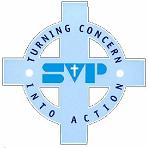 Please complete this form clearly. All your information will be kept confidential.If you would like some support in filling in this form, please call SVP on 0207 703 3030 or email info@svp.org.ukMr/Mrs/Miss/other __________________________Name  ____________________________________Date of birth _______________________________Address  ____________________________________________________________________________________________________________________Email ____________________________________Telephone number (day)  _____________________Telephone number (eve) ______________________Do you have a paid job?   Yes /NoIf yes, what do you do?  _______________________________________________________________(If you are on unemployment benefit/JSA, you must remain available for paid work)How did you find out about volunteering for SVP?__________________________________________________________________________________Name of the volunteering vacancy_______________Have you done any voluntary work before? Yes / NoIf yes, please tell us what you have done________________________________________________________________________________________________________________________________________________________________________________________________________________________________________________________________________________________________________________________________________Why would you like to volunteer with SVP?________________________________________________________________________________________________________________________________________________________________________________________________________________________________________________________________________________________________________________________________________Why would you be a good volunteer? Tell us about your skills and work experiences._________________________________________________________________________________________________________________________________________________________________________________________________________________________________________________________________________________________________________________________________________________________________________________Education: (Please include: Educational institute attended, year and qualifications and grades obtained.____________________________________________________________________________________________________________________________________________________________________________________________________________________________________________________________________________________________________________________________________________________________________________________________________________________________________________________________________________________________________________Please tell us what kind of activities you enjoy___________________________________________________________________________________________________________________________What do you not enjoy doing?___________________________________________________________________________________________________________________________Which days and times are you available to volunteer?___________________________________________________________________________________________________________________________Please tell us if there is anything that might make it more difficult for you to volunteer (e.g. any special needs, disabilities, illness, etc)Yes / NoIf yes, please give details  _________________________________________________________________________________________________________________________________________________________________________________________How would you describe yourself? 
You can tick more than one box
Jobseeker                               Student       
Working part-time                   Placement   
Retired                               
Claiming Incapacity or Disability Benefit      Other  ____________________________________How would you describe your ethnic background
Please give us the name, address and telephone number of two people who can tell us whether they think you would be a good volunteer. The SVP will write to these people and may phone them as well. Choose people who are not related to you.Person 1:Name  ____________________________________Address  ____________________________________________________________________________________________________________________Telephone number  __________________________E-mail ___________________________________
Occupation _______________________________How do you know them? (eg: social worker, employer, support worker, teacher, work colleague) _______________________________Person 2:Name ____________________________________Address  ____________________________________________________________________________________________________________________Telephone number  __________________________E-mail ___________________________________
Occupation _______________________________How do you know them? (eg: social worker, employer, support worker, teacher, work colleague) _______________________________CONFIDENTIALThe SVP ensures that everyone working directly with vulnerable adults or children is properly checked. Have you ever been convicted of any criminal offence by a Court of Law?  Yes / NoIf yes, please give details  ______________________________________________________________________________________________________If you continue with your application to volunteer, we might need to apply for a criminal records disclosure for you.Having a criminal record does not necessarily mean that you will not be able to volunteer.Please sign here to indicate that all the information you have given us in this form is true, as far as you know.Signature: _________________________________Date:  ____________________________________FOR OFFICE USE ONLY:Form Sent/Given  ……………………Completed Form received………………….References requested………………………Date ref 1 received …………………   Date ref 2 received ……………………….Date of interview:       ………………………... Attended Alternative date:         ………………………... Attended Accepted      Declined   (see notes)Starting date:              ………………………..Notes:……………………………………………………………………………………………………………………………………………………………………………………………………………………………………………………………………………….